                   Colegio  Américo Vespucio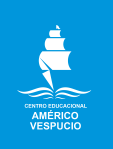                  Tercero Medio Artes Visuales                  IALA / 2020Artes Visuales: Tercero medioILUSTRACIÓN“MI ESPACIO EN CUARENTENA”Actividad práctica: Crear ilustración de un espacio habitado durante este periodo de aislamiento. (habitación, comedor, cocina, etc). Tiene libertad para elegir la técnica, los materiales y si lo hará en colores o monocromático.Puede realizar el trabajo con los materiales que tenga disponibles, aunque se recomienda un formato mediano, como el de una hoja de carta, para poder hacer detalles y tomar una buena fotografía cuando ya esté finalizado. Para captar de mejor calidad se recomienda tomar la fotografía con luz natural.En la plataforma de google class, está disponible un documento que contiene imágenes referenciales que pueden inspirar sus propuestas.OA 1: Experimentar con diversidad de soportes, procedimientos y materiales utilizados en la ilustración, artes audiovisuales y multimediales.OA 4: Analizar e interpretar propósitos expresivos de obras visuales y multimediales contemporáneas, a partir de criterios estéticos (lenguaje visual, materiales, procedimientos, emociones, sensaciones e ideas que genera, entre otros), utilizando conceptos disciplinarios.